THE NEXT REGULAR MEETING OF THE MONTGOMERY BOROUGH EMERGENCY MANAGEMENT AGENCY WILL BE: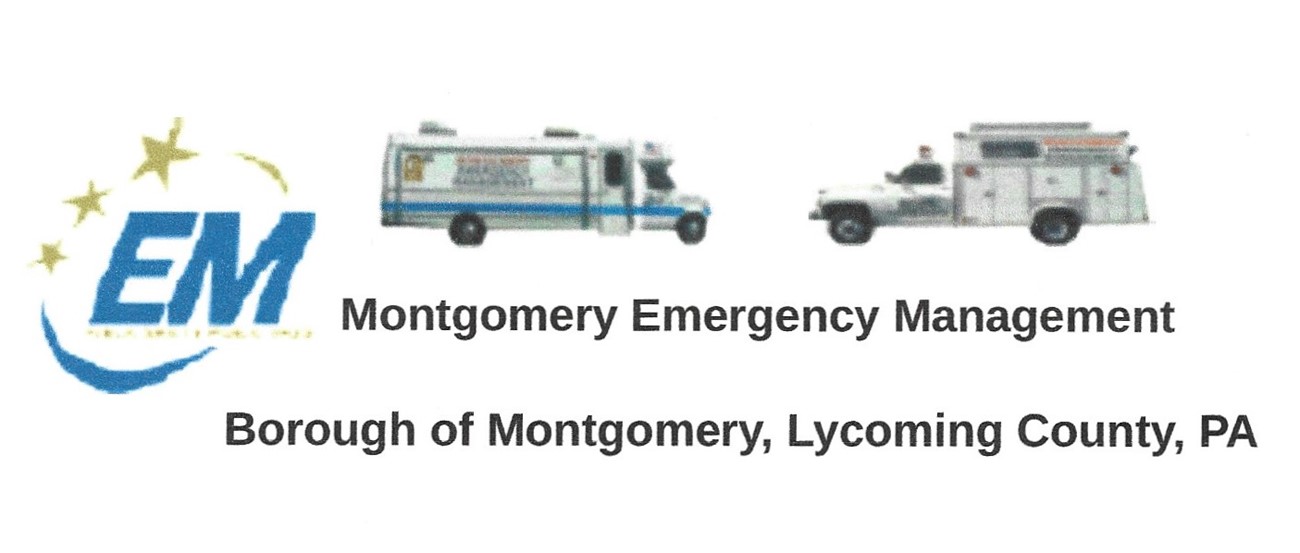 THURSDAY, AUGUST 11, 2022 AT 7 P.MREFRESHEMENTS WILL BE PROVIDED BY LES GRUVERNOTES FROM ADMINISTRATIVE ASSISTANT, FAE HERB